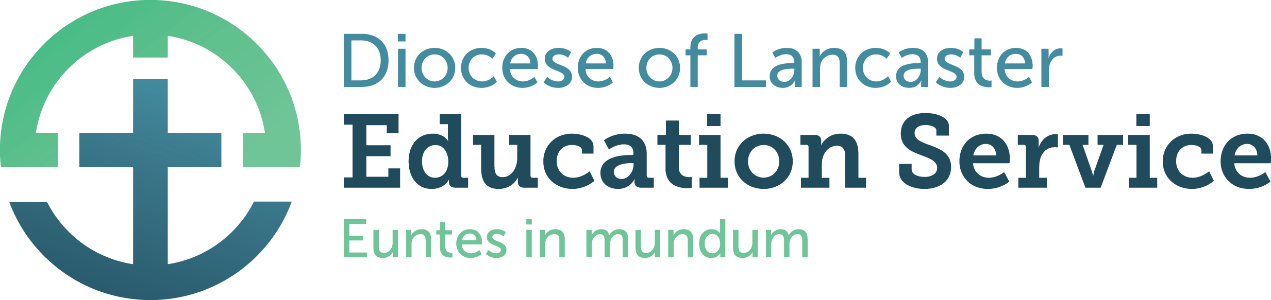 Person Specification/Selection Criteria forHeadteacher at Holy Family Catholic Primary School, IngolThe school’s Instrument of Government states that it is part of the Catholic Church and is to be conducted as a Catholic school in accordance with Canon Law, the teachings of the Roman Catholic Church and the Trust Deed of the Diocese of Lancaster. At all times the school is to serve as a witness to the Catholic Faith in Our Lord Jesus Christ. The post therefore requires a practising Catholic who can show by example and from experience that they will ensure that the school is distinctively Catholic in all its aspects. Holy Family Catholic Primary School is committed to safeguarding and promoting the welfare of children and young people and expects all staff to share this commitment.The applicant will be required to safeguard and promote the welfare of children and young people.Note: Candidates failing to meet any of the essential criteria will automatically be excluded. Evidence will be sourced from: the application form; the interview; references and checking certificates.  [A] Faith CommitmentTo be able to demonstrate their knowledge and understanding of the following in the context of a Catholic school.[B] Qualifications[C] Professional Development[D] School leadership and management experience[E] Experience and knowledge of teaching[F] Professional Attributes[G] Professional Skills(Based on the National Standards for Headteachers 2020)The headteacher is expected to have a good knowledge of the National Standards for Headteachers (2020) upon which the job description is based and be willing to work towards the achievement of these standards. In addition, the Headteacher will be expected to work with the governors to set annual personal objectives within the framework of these standards:Culture and EthosCurriculum and TeachingOrganisational effectiveness including Governance and AccountabilityCandidates are therefore asked to structure their supporting statement under the above headings[H] Personal QualitiesAll of the following are considered essential for the post and will be assessed through interview and reference:Continue to promote the school's strong educational philosophy and valuesInspire, challenge, motivate and empower teams and individuals to achieve high goalsDemonstrate humility, personal enthusiasm and commitment to leadership aimed at making a positive difference to children and young peopleBuild and maintain quality relationships through interpersonal skills and effective communicationDemonstrate personal and professional integrity, including modelling values and visionManage and resolve conflictPrioritise, plan and organise themselves and othersThink analytically and creatively and demonstrate initiative in solving problemsBe aware of their own strengths and areas for development and listen to, and reflect constructively and act upon as appropriate, feedback from othersDemonstrate a capacity for sustained hard work with energy and vigourUphold the 7 Nolan principles of public life [I]	Confidential References and ReportsThe governors reserve the right in exceptional cases to seek additional references from other former employers where this seems appropriate.[J]	Application Form and Supporting StatementThe form must be fully completed.  The supporting statement should be clear, concise and related to the specific post, following the guidance outlined in section G above. The CESEW Leadership Application Form must be fully completed. The supporting statement should not exceed 1300 words in length, be clear, concise and related to the post and setting applied for.EssentialDesirablePractising CatholicEInvolvement in parish communityDEssentialDesirableLeading school worshipEWays of developing religious education and worshipEA commitment to strategic thinking and planning that builds, communicates and carries forward a coherent and shared vision for the Catholic ethos of the schoolEHow relationships should be fostered and developed between the school, parish and its community EHow relationships should be fostered and developed between other schools and the Diocese of Lancaster as Holy Family join the Mater Ecclesiae Catholic Multi Academy TrustDHas completed a Catholic Leadership Programme or equivalent or has a commitment to do soEEssentialDesirableQualified teacher statusEDegreeECCRS/CTC or commitment to obtaining the certificateEEssentialDesirableEvidence of appropriate professional development for the role of headteacherDEvidence of recent leadership and management professional developmentEUp to date safeguarding training and knowledge of legislation for the protection of young people EHas successfully undertaken Designated Safeguarding Lead training or has commitment to do soEEssentialDesirableEvidence of successfully leading school improvementEEvidence of the application of strategies to review, implement, evaluate and improve learning and teachingEExperience of curriculum leadership and developmentEExperience of building relationships and working constructively with parentsEExperience of monitoring staff performanceDExperience of effective budget management and financial analysisDThe ability to provide advice and support to the Local Governing Body to enable it to meet its responsibilitiesDUnderstanding of accountability to the CEO and CFO within Mater Ecclesiae Catholic Multi Academy Trust in the Diocese of Lancaster as Holy Family join the TrustDAn understanding of strategic financial planning in relation to its contribution to school improvement, curriculum development and pupil achievementDTo have experience of and ability to contribute to staff development across the primary range. (E.g. coaching, guiding, mentoring or training individuals or teams, leading INSET)EAbility to demonstrate a good awareness of current national education policy and strategyEEssentialDesirableSuccessful teaching of pupils in the primary phaseETo have a working and current knowledge and understanding of all three Key Stages in the primary phaseEDisplays commitment to the protection and safeguarding of children and young people, showing an awareness of legislation and working with other agencies where appropriateEExperience of providing professional challenge and support to others through the appraisal processDTo be able to effectively use data and assessment to raise standards/address weaknessesETo be able to exemplify how the needs of all pupils have been met through high quality teaching, including SEND pupilsEEssentialDesirableBe able to demonstrate an understanding, awareness and empathy for the needs of all the pupils at the school and how these could be metEBe able to demonstrate a clear rationale for behaviour management and a proven track record of the effective implementation of a range of behaviour management strategies ETo have excellent written and oral communication skills (which will be assessed at all stages of the process)ETo be a leader of learning demonstrating, promoting and encouraging outstanding classroom practiceEShow a good commitment to sustained attendance at workEA positive and supportive faith reference from a priest where the applicant regularly worships.EPositive recommendation from all referees, including current employer.EA supportive reference from the Local Authority, if possible, or a further supportive professional referenceE